Fire Prevention Activity ReportThis is a sample of a standard operating guideline (SOG) on this topic. You should review the content, modify as appropriate for your organization, have it reviewed by your leadership team and if appropriate your legal counsel. Once adopted, make sure the SOG is communicated to members, implemented and performance monitored for effective implementation.Purpose:To report fire prevention activities.Scope: Procedure:This tool will support reporting needs for fire prevention/public education activities by recording:DateTarget audienceProgram conductedNumber of contactsMembers involved/hours involvedProgram specificsHandout/giveaways provided Comments This is a sample guideline furnished to you by VFIS. Your organization should review this guideline and make the necessary modifications to meet your organization’s needs. The intent of this guideline is to assist you in reducing exposure to the risk of injury, harm or damage to personnel, property and the general public. For additional information on this topic, contact your VFIS Risk Control representative.References:King of Prussia (PA) VFC Fire Prevention Activity Report____________ Fire CompanyFire Prevention Activity ReportDate of Activity: _______________________________Target Audience:	 Pre-K Children			 Adults	 Grades K-4 Children			 Business	 Grades 5-8 Children			 Senior Citizens	 Grades 9-12 Children		 High Risk Population	 OtherProgram:Number of people contacted:Firefighters involved:Program specifics:Handouts/Giveaways provided:Time for event:Comments:REPLACE WITH YOUR MASTHEADREPLACE WITH YOUR MASTHEADREPLACE WITH YOUR MASTHEAD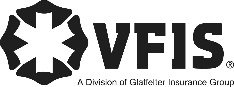 SOG Title:SOG Title:SOG Number:SOG Number:Original Date:Revision Date:ABC Fire Department General Operating GuidelineABC Fire Department General Operating GuidelineABC Fire Department General Operating Guideline